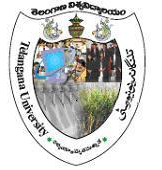 Prof. P.KANAKAIAH,        PGDCA, PGSDS, PGDL&LT, M.A., M.Phil., Ph.D.(HCU)  CONTROLLER OF EXAMINATIONS                                                                                                   			Lr. No.TU/EB/PG-RL/2016/767						Date: 13-12-2016To,All the Principals of Post Graduate colleges under the jurisdiction of Telangana UniversityNizamabad.Sir/Madam,Sub:- Exam Branch – TU, NZB – M.Sc. III Semester Regular Examinations Dec 2016 to be held on 19-12-2016 are Rescheduled – Revised Schedule – Intimation – Reg. * * *As per the subject cited above, M.Sc. III Semester Regular Examinations Dec-2016 of Telangana University which will be held on 19.12.2016 are rescheduled to 27-12-2016. There is no change in the examination centres and timings.Telangana University Revised Time Table.Controller of ExaminationsCopy to:The Director, Academic Audit Cell, TUThe P.S to Vice-Chancellor, TUThe P.A. to Registrar, TU4)   The Public Relations Officer, TU5)   All the Sections of Examinations Branch, TU Course / ExaminationsEarlier ScheduleRevised ScheduleM.Sc. (Applied Statistics)RELIABILITY THEORY19-12-2016(Monday)(10.00 AM to 1.00 PM)27-12-2016(Tuesday)(10.00 AM to 1.00 PM)M.Sc. (Biotechnology)INDUSTRIAL BIOTECHNOLOGY19-12-2016(Monday)(10.00 AM to 1.00 PM)27-12-2016(Tuesday)(10.00 AM to 1.00 PM)M.Sc. (Botany)CARBON ASSIMILATION AND CROP PRODUCTIVITY19-12-2016(Monday)(10.00 AM to 1.00 PM)27-12-2016(Tuesday)(10.00 AM to 1.00 PM)M.Sc. (Geo informatics)DIGITAL IMAGE PROCESSING19-12-2016(Monday)(10.00 AM to 1.00 PM)27-12-2016(Tuesday)(10.00 AM to 1.00 PM)M.Sc. (OC/PC)-2YRSMODERN ORGANIC SYNTHESIS19-12-2016(Monday)(10.00 AM to 1.00 PM)27-12-2016(Tuesday)(10.00 AM to 1.00 PM)M.Sc. (Zoology)INSTRUMENTATION AND COMPUTER APPLICATION IN BIOLOGY19-12-2016(Monday)(10.00 AM to 1.00 PM)27-12-2016(Tuesday)(10.00 AM to 1.00 PM)M.Sc. (Pharma. Chem.)-5YIPGPENVIRONMENTAL SCIENCE19-12-2016(Monday)(10.00 AM to 1.00 PM)29-12-2016(Thursday)(10.00 AM to 1.00 PM)M.Sc. (Physics/Physics with Electronics)MODERN OPTICS19-12-2016(Monday)(10.00 AM to 1.00 PM)29-12-2016(Thursday)(10.00 AM to 1.00 PM)M.Sc. (Mathematics)ELEMENTARY OPERATOR THEORY19-12-2016(Monday)(10.00 AM to 1.00 PM)29-12-2016(Thursday)(10.00 AM to 1.00 PM)